О внесении изменений в перечень сельскохозяйственной продукции, сырья и продовольствия, страной которых является Турецкая РеспубликаВнимание участникам ВЭД, а также заинтересованным лицам по вопросу ввоза подкарантинной продукции на территорию Российской Федерации из Турецкой Республики!Управление Россельхознадзора по Республике Башкортостан информирует о том, что с 20 октября 2016 года вступило в силу Постановление Правительства РФ от 9 октября 2016 г. N 1020 «О внесении изменений в перечень сельскохозяйственной продукции, сырья и продовольствия, страной происхождения которых является Турецкая Республика и которые запрещены с 1 января 2016 года к ввозу в Российскую Федерацию», согласно которому в перечне сельскохозяйственной продукции, сырья и продовольствия, которые запрещены к ввозу в Российскую Федерацию, утвержденном постановлением Правительства Российской Федерации от 30.11.2015 года №1296 «О мерах по реализации Указа Президента Российской Федерации от 28.11.2015 года №583 «О мерах по обеспечению национальной безопасности Российской Федерации и защите граждан Российской Федерации от преступных и иных противоправных действий и о применении специальных экономических мер в отношении Турецкой Республики», позиции, классифицируемые кодами ТН ВЭД ЕАЭС 0805 10 (апельсины, свежие или сушеные), 0805 20 (мандарины, клементины и аналогичные гибриды цитрусовых), 0809 10 (абрикосы свежие), 0809 30 (персики, включая нектарины, свежие и 0809 40 (сливы и терн, свежие), исключены из перечня запрещенной к ввозу из Турецкой Республики продукции.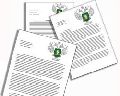 